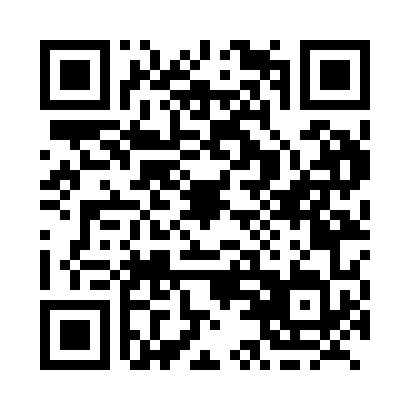 Prayer times for St. Ives, British Columbia, CanadaMon 1 Jul 2024 - Wed 31 Jul 2024High Latitude Method: Angle Based RulePrayer Calculation Method: Islamic Society of North AmericaAsar Calculation Method: HanafiPrayer times provided by https://www.salahtimes.comDateDayFajrSunriseDhuhrAsrMaghribIsha1Mon2:544:471:006:359:1411:072Tue2:544:481:016:359:1311:073Wed2:554:481:016:359:1311:074Thu2:554:491:016:359:1211:075Fri2:564:501:016:359:1211:066Sat2:564:511:016:349:1111:067Sun2:574:521:016:349:1111:068Mon2:574:531:026:349:1011:069Tue2:584:541:026:349:0911:0510Wed2:584:551:026:339:0911:0511Thu2:594:561:026:339:0811:0512Fri2:594:571:026:329:0711:0413Sat3:004:581:026:329:0611:0414Sun3:014:591:026:329:0511:0415Mon3:015:001:026:319:0411:0316Tue3:025:021:036:319:0311:0317Wed3:035:031:036:309:0211:0218Thu3:035:041:036:299:0111:0219Fri3:045:051:036:299:0011:0120Sat3:055:071:036:288:5911:0121Sun3:055:081:036:288:5711:0022Mon3:065:091:036:278:5610:5923Tue3:075:111:036:268:5510:5924Wed3:075:121:036:258:5310:5825Thu3:085:131:036:248:5210:5726Fri3:095:151:036:248:5110:5727Sat3:095:161:036:238:4910:5628Sun3:105:171:036:228:4810:5529Mon3:115:191:036:218:4610:5330Tue3:145:201:036:208:4510:5031Wed3:165:221:036:198:4310:48